Работа Передвижного медицинского комплексаВ Игринском районе работал Передвижной медицинский комплекс БУЗ УР «Глазовская МБ МЗ УР» с 23.04.19 г. по 11.05.2019 г. Жители района получили консультацию врача терапевта и врача общей практики районной больницы, не выезжая в п.Игру. В течение 15 дней врачи терапевты и врачи общей практики, фельдшера, рентгентлаборант, медицинская сестра по коррекции зрения, провели осмотр жителей  д. Максимовка, д. Ключовка, д. Сеп, д. Палым, д. Лудошур, д. Пежвай, д. Михайловка, д. Удмурт Лоза, д. Левая Кушья, п. Кушья, д. Годекшур, д. Юлайгурт, д. Лучик, д. Тюптиево, д. Лозолюк, д. Башмаково, д. Сепож, д. Вукобер, д. Пургинский, д. Итадур, д. Сюрсовайчик, д. Мужбер, д. Сосновские Шорни, д. Верхний Чумой, село Чумой, д. Чемошур, д. Верх Нязь, д. Люк, д. Устье Люк, Д. Тупал Пурга, с. Менил, с. Факел, с. Чутырь Всего врачами специалистами осмотрено 412 человек, при выявлении повышенного АД и факторов риска возникновения ХНИЗ проводилось индивидуальное консультирование. Проведены исследования: анализ крови на сахар и холестерин – 251, отклонений сахара крови – 38, холестерина 42; ЭКГ – 284, отклонений 52; ФГ - 456, отклонений 18; ВГД – 81, отклонений 11.  По результатам осмотров взято на диспансерное наблюдение – 62 человека.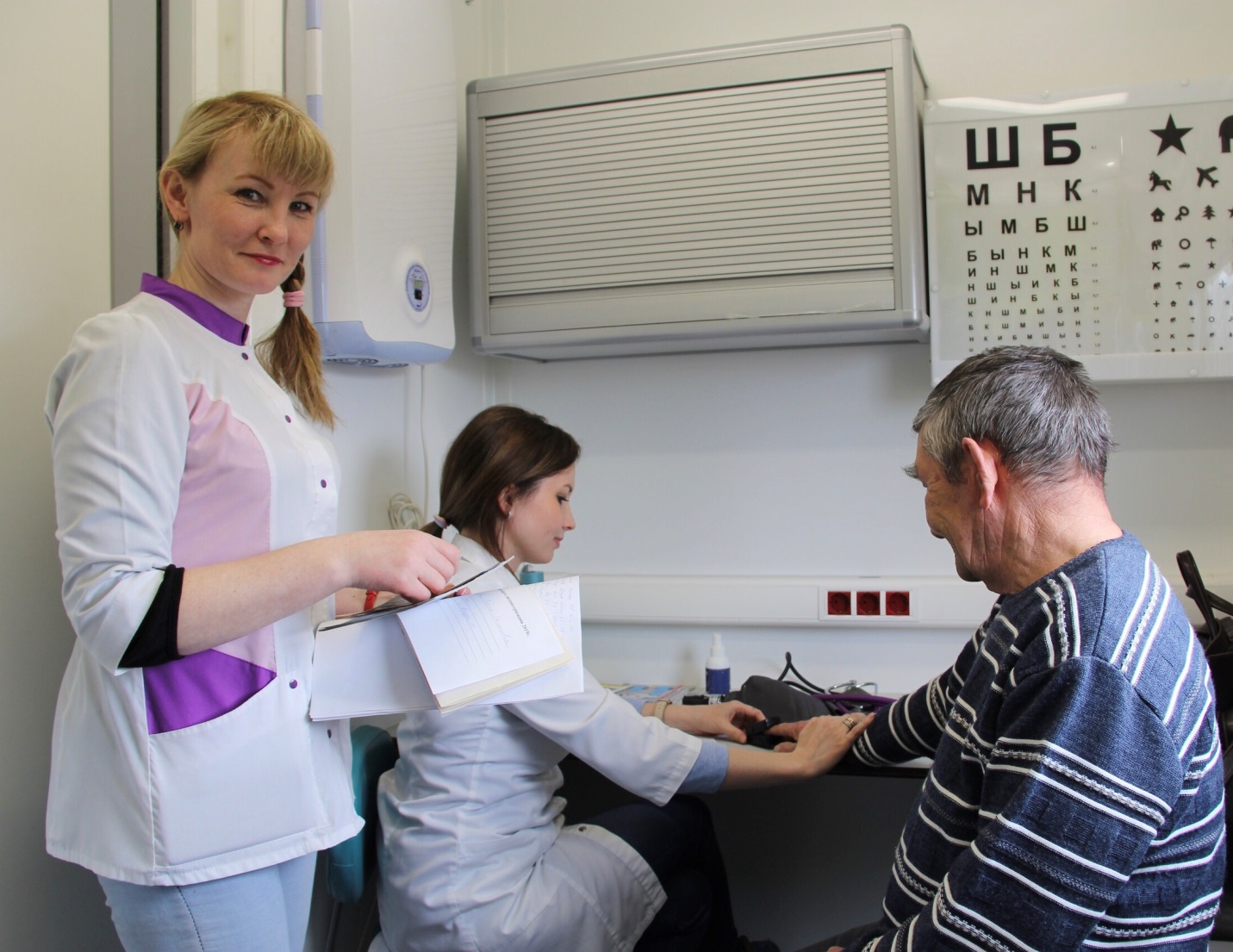 